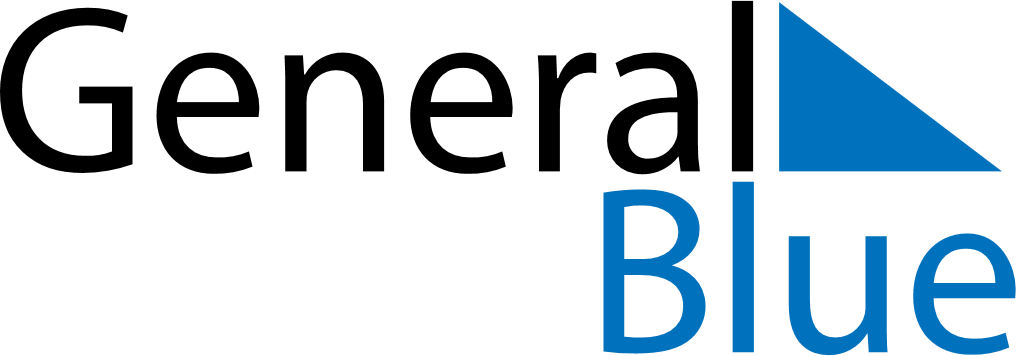 February 2037February 2037February 2037February 2037February 2037SundayMondayTuesdayWednesdayThursdayFridaySaturday12345678910111213141516171819202122232425262728